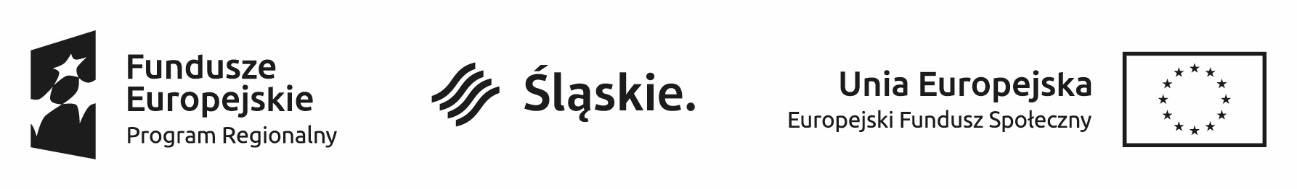 Projekt „Śląska akademia kompetencji językowych i komputerowych” WND-RPSL.11.04.03-24-08A5/17WYMOGI SANITARNE W ZWIĄZKU Z COVID-19Ogólne obowiązujące zasady bezpieczeństwa:
a) zakaz kontaktowania się z innymi zdającymi 
b) obowiązek zakrywania ust i nosa w przypadku kontaktu bezpośredniego z egzaminatorem, wyjścia do toalety lub wyjścia z sali egzaminacyjnej po zakończeniu pracy z arkuszem egzaminacyjnym 
c) niedotykanie dłońmi okolic twarzy, zwłaszcza ust, nosa i oczu, a także przestrzegania higieny kaszlu i oddychania: podczas kaszlu i kichania należy zakryć usta i nos zgiętym łokciem lub chusteczką 
d) konieczność zachowania odpowiedniego dystansu od innych zdających  po zakończonym egzaminie.Przed wejściem na salę należy zdezynfekować ręce.Na sali egzaminacyjnej obowiązuje zachowanie odstępu 1.5 m pomiędzy osobami zdającymi.Na egzamin może przyjść wyłącznie osoba zdrowa, bez objawów chorobowych sugerujących chorobę zakaźną.Zdający, egzaminator oraz każda inna osoba uczestnicząca  w przeprowadzaniu egzaminu nie może przyjść na egzamin, jeżeli przebywa  w domu z osobą na kwarantannie lub izolacji w warunkach domowych albo sama jest objęta kwarantanną lub izolacją w warunkach domowych.Zarówno zdający, jak i członkowie zespołu nadzorującego mogą – jeżeli uznają to za właściwe – mieć zakryte usta i nos w trakcie egzaminu, nawet  po zajęciu miejsca przy stoliku / stanowisku egzaminacyjnym.Zdający, którzy ze względów zdrowotnych nie mogą zakrywać ust i nosa maseczką, mogą nosić przyłbicę albo, jeżeli nie mogą również korzystać  z przyłbicy, przystąpić do egzaminu w odrębnej sali egzaminacyjnej. W takiej sytuacji minimalny odstęp, jaki musi zostać zachowany pomiędzy samymi zdającymi oraz zdającymi i członkami zespołu nadzorującego, wynosi 2 m.
Należy poinformować Organizatora oraz egzaminatora, że do egzaminu przystępuje zdający chorujący na alergię albo inne schorzenie, którego objawami mogą być kaszel, katar lub łzawienie. Egzaminator musi posiadać taką wiedzę, aby nie interpretować takich objawów w przypadku danego zdającego jako objawów „niepokojących”.Na egzaminie każdy zdający korzysta z własnych przyborów piśmienniczych. Zdający nie mogą pożyczać przyborów od innych zdających.Organizator nie zapewnia wody pitnej. Na egzamin należy przynieść własną butelkę z wodą.Organizator zapewnia dezynfekcję ławek oraz krzeseł w sali egzaminacyjnej przed i po każdym egzaminie.Dla każdego zdającego będzie zapewnione miejsce, w którym będzie mógł zostawić rzeczy osobiste – plecak, torbę, kurtkę, telefon itp.Organizator zapewnia dostęp do zdezynfekowanej toalety.Należy unikać tworzenia się grup zdających przed salą egzaminacyjną przed rozpoczęciem egzaminu oraz po jego zakończeniu.Sale egzaminacyjne będą wietrzone przed wpuszczeniem do nich zdających, mniej więcej co godzinę w trakcie egzaminu (jeżeli pogoda na to pozwala oraz na zewnątrz budynku nie panuje zbyt duży hałas) oraz po egzaminie, dbając  o zapewnienie komfortu zdających.Zdający potwierdzają swoją obecność  na egzaminie, podpisując się w wykazie, korzystając z własnego długopisu.Zdający może opuścić na stałe salę egzaminacyjną (jeżeli zakończył pracę z arkuszem) najpóźniej na 15 minut przed czasem wyznaczonym jako czas zakończenia pracy z arkuszem. W ciągu ostatnich 15 minut przed zakończeniem egzaminu (nawet jeżeli zdający skończył pracę z arkuszem egzaminacyjnym) zdający nie opuszczają sali egzaminacyjnej.W przypadku wątpliwości co do sposobu postępowania zawsze należy zwrócić się do właściwej powiatowej stacji sanitarno-epidemiologicznej w celu konsultacji lub uzyskania porady.